生物倫理 4. 基因工程預期學習成果課程結束時，學生將能夠：明白基因工程的涵義，以及基因工程在農業及食品業、醫藥、研究及娛樂等多方面的應用。評估基因工程對我們日常生活的影響。分析在基因工程發展中所產生的道德問題。應用不同的道德理論對基因工程進行道德判斷。 *已有知識：規範倫理學、道德的本質、道德原則、道德推理、行為理論、價值與美德理論（參考「新高中倫理與宗教課程支援教材：必修部分 倫理學 單元一﹕規範倫理學」）導言基因工程是對DNA（即透過指導蛋白合成而發揮作用的基因信息載體）或其他核酸分子進行人為操控、改造及重組，以改造生物或生物群。基因工程所產生的生物稱為基因改造生物。這種技術發明於上世紀七十年代，過去三十年間在農業及食品業、醫藥、研究及娛樂等各範疇迅速發展。基因工程的發展及其於動植物及人類身上的應用在全球激起了巨大的道德爭議。世界衞生組織（世衞）提供的資料顯示，「瑞士是全球唯一一個對未來基因工程進行投票的國家，接近三分之二的國民反對以公投禁止基因工程。」在本課程中，學生需評估基因工程對我們日常生活的影響，分析基因工程發展過程中所帶來的道德問題，特別是在基因改造食物及在人類基因工程方面所帶來的道德問題。教與學過程 建議教學時間：4課時參考資料：Beauchamp, T.L. (et al.) (2008). Contemporary Issues in Bioethics. : Thomas Higher Education., T.A. (1997). An Introduction to Bioethics. : Paulist Press.http://en.wikipedia.org/wiki/Genetic_engineeringhttp://www.globalchange.com/geneticengin.htmhttp://www.who.int/genomics/public/patientrights/en/基因工程的定義上課前，教師請學生（可分組）在超市中尋找一些基因改造食物和非基因改造食物，並在情況容許下進行拍照/在互聯網下載圖片。學生在課堂上展示發現所得。教師提問，「假如你知道該食物經過基因改造，這會影響你的購買決定嗎？為什麼會，為什麼不會？」教師逐一展示（或拿出）基因改造食物（參看圖1-6），問學生是否會食用。學生需要作出解釋。教師請學生完成「工作紙一：甚麼是基因工程？為甚麼有基因工程？」之後，教師讓學生進行投票並安排課堂討論。基因改造食物的爭議2.1.   教師播放（必要時播放兩次，或指示學生在上課前觀看／告訴學生搜尋類似的中文影片）以下三個影片，請學生完成「工作紙二：基因改造食物與你」，之後檢查學生的答案。「如何創造基因改造生物？」（How Are GMOs Created?） （~5分鐘），網址為https://www.youtube.com/watch?v=-yUuiqIZ0「有關基因改造食物的十個令人憂慮的事實」（10 Worrying Facts About Genetically Modified Food）（~3分鐘），網址為https://www.youtube.com/watch?v=OB_0OLKGMpQ「基因改造生物—謬論及與真相」（Genetically Modified Organism (GMO) - Myths and Truths）（~6分鐘），網址為https://www.youtube.com/watch?v=M_ztZGbLEJ02.2.   基因改造食物論壇－教師將學生分成六組，每組扮演以下其中一個角色：(a) 消費者；(b) 基因改造食物製造商；(c) 環保人士；(d) 農民；(e) 科學家；(f) 宗教領袖。學生可參考工作紙二內的資料，或課後蒐集其他資料，準備匯報。之後由教師（或指定的學生）主持論壇。討論時，學生可利用「工作紙三：基因改造食物論壇」做筆記並相互評估。3.  人類基因工程3.1.   教師播放（必要時播放兩次）影片 ‘Human Genetic Engineering’ (~8分鐘)，網址為https://www.youtube.com/watch?v=dKBfxoPnT7g，然後請學生每兩人一組完成「工作紙四：人類基因工程」。3.2.   教師安排課堂討論。總結及學生的自我評估教師與學生重溫「基因工程」課題的學習要點。請學生歸納所學到的知識，以及完成「工作紙五：概要及自我評估」，藉以評估學習成果。圖1：基因改造大豆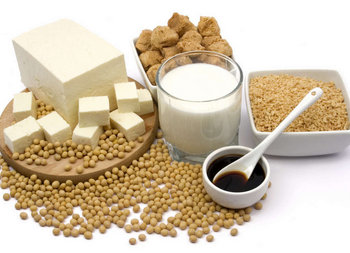 http://www.nutricion.pro/general/consejos-nutricionales-para-alergia-a-la-caseina/經基因改造的大豆可抵抗除草劑。於2007年，全球過半大豆作物（58.6%）經過基因改造。參考資料：http://consciouslifenews.com/gmo-alert-top-10-genetically-modified-foods-avoid-eating/http://www.gmo-compass.org/eng/grocery_shopping/crops/19.genetically_modified_soybean.html圖2：魚基因改造的番茄和草莓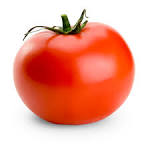 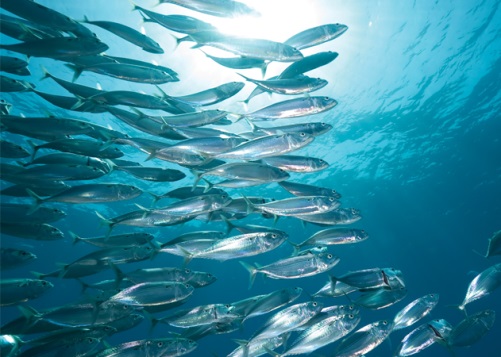 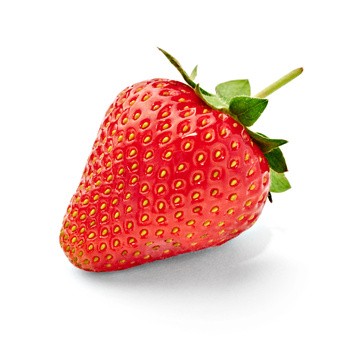 基因工程將北極魚的基因注入番茄和草莓內以抵抗霜凍。素食者也許難以接受含有動物基因的植物。參考資料：http://thegreendivas.com/2011/06/10/waiter-theres-a-fish-in-my-tomato-a-gmo-story/圖3： 蠍子椰菜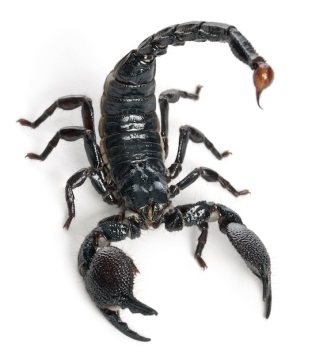 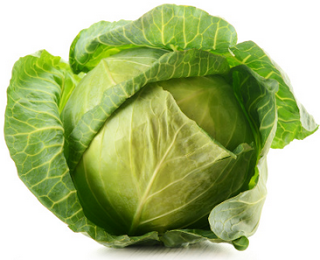 基因工程將蠍子尾部的有毒基因與椰菜結合在一起。這些經過基因改造的椰菜可殺滅毛蟲。參考資料：http://www.globalchange.com/geneticengin.htm圖4：基因改造三文魚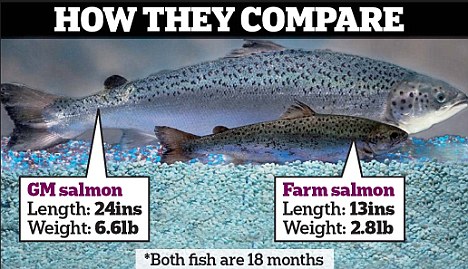 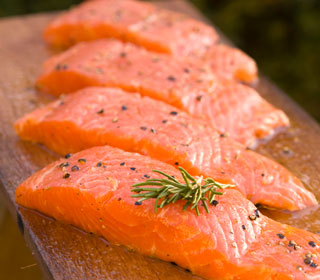 https://www.google.com.hk/search?q=GM+salmon&espv=2&biw=999&bih=514&tbm=isch&imgil=FatNbN5fhVQCzM%%253BXGAA7yGout_G-M%253Bhttp%%%25252Fwww.bluechannel24.com%%25253Fp%2525253D23564&source=iu&pf=m&fir=FatNbN5fhVQCzM%%252CXGAA7yGout_G-M%_&usg=__79umyAac_4S5xqGuLmINv8jgmzE%3D&dpr=1&ved=0CDIQyjc&ei=mLMkVcDNNMLt8gWt8IGQDA#imgrc=sQDDj7QSWqkM%%3BNXZaRXMOCu8X%3Bhttp%%%252Fscienceprogress.org%252Fwp-content%252Fuploads%2011%09%252Fgmo_salmon_compare.jpg%3Bhttp%%%252Fscienceprogress.org%2011%09%252Fthe-gmo-salmon-struggle%%3B468%3B269相關的生物技術公司表示基因改造了一種魚，其生長速度是普通魚的兩倍，從而可以加快應市和更快賺取更多錢。參考資料：http://www.foodandwaterwatch.org/food/genetically-engineered-foods/stop-frankenfish/圖5：「絲」滑蜘蛛山羊奶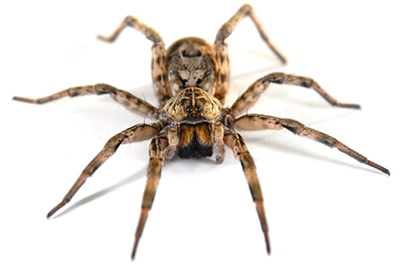 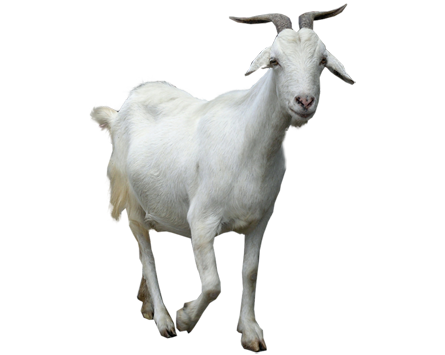 基因工程創造出一種含蜘蛛基因的山羊，可產出「絲滑」的羊奶。除用於增加飲品的順滑口感外，科學家亦利用蜘蛛網蛋白製造避彈衣。然而，猶太教的拉比或穆斯林領袖認為這樣的牛奶在他們的宗教上屬於不潔淨／被禁止。參考資料：http://www.globalchange.com/geneticengin.htmhttp://thegreendivas.com/2011/06/10/waiter-theres-a-fish-in-my-tomato-a-gmo-story/http://219greenconnect.com/wp-content/uploads/2013/10/GMO-food-Controversy.pdf圖6：多腿翼的雞隻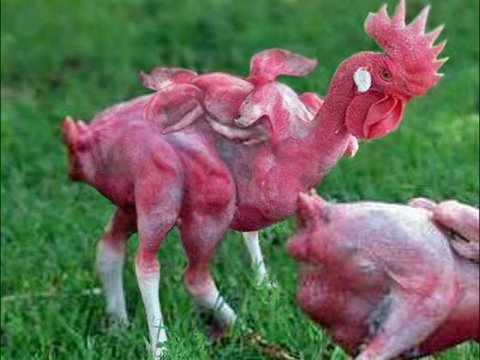 http://www.businessinsider.com/kfc-mutant-chickens-are-not-real-2014-2（非實圖。在2014年，Facebook和Twitter上廣泛流傳肯德基使用長滿四肢的變異雞隻傳言。 
Read more: http://www.businessinsider.com/kfc-mutant-chickens-are-not-real-2014-2#ixzz3Y1TM3t2T）理論上，基因工程是能夠創造出多腿翼的雞隻，應付不斷增長的雞隻消費需求。參考資料：http://www.globalchange.com/geneticengin.htm工作紙一：甚麼是基因工程？為甚麼有基因工程？閱讀以下資料，回答下列問題。你認為以下哪些範疇值得發展基因工程？為甚麼值得或為甚麼不值得？工作紙二：基因改造食物與你任務一：觀看影片「如何創造基因改造生物？」（How Are GMOs Created?），網址為https://www.youtube.com/watch?v=2G-yUuiqIZ0，然後回答問題。1. 基因改造食物（例如基因改造木瓜）有甚麼好處？任務二： 觀看影片「基因改造食物的十個令人憂慮的事實」（10 Worrying Facts About Genetically Modified Food），網址為https://www.youtube.com/watch?v=OB_0OLKGMpQ，然後回答問題。2.基因改造食物有甚麼壞處？ 任務三：觀看影片「基因改造生物—謬論與真相」（Genetically Modified Organism (GMO) - Myths and Truths），網址為https://www.youtube.com/watch?v=M_ztZGbLEJ0，然後回答問題。3. 以下哪些是反對基因改造食物的理由？工作紙二：基因改造食物與你（教師參考資料）任務一： 觀看影片「如何創造基因改造生物？」（How Are GMOs Created?），網址為https://www.youtube.com/watch?v=2G-yUuiqIZ0，然後回答問題。1.基因改造食物（例如基因改造木瓜）有甚麼好處？任務二： 觀看影片「有關基因改造食物的十個令人憂慮的事實（10 Worrying Facts About Genetically Modified Food），網址為https://www.youtube.com/watch?v=OB_0OLKGMpQ，然後回答問題。基因工程：世界上最大的騙局？https://www.youtube.com/watch?v=1H9WZGKQeYg (英文版)https://www.youtube.com/watch?v=doxTzjCQ5Ds (中文字幕)2. 基因改造食物有甚麼壞處？任務三：觀看影片「基因改造生物—謬論與真相」（Genetically Modified Organism (GMO) - Myths and Truths），網址為https://www.youtube.com/watch?v=M_ztZGbLEJ0，然後回答問題。3. 一些反對基因改造食物的理由 工作紙三：基因改造食物論壇仔細聽取論壇發言人的觀點／擔憂，簡要記下他們的觀點，並在下表中分析他們的立場。同學互評工作紙四：人類基因工程觀看影片「人類基因工程」（Human GeneticEngineering），網址為https://www.youtube.com/watch?v=dKBfxoPnT7g，然後回答以下問題：或：人類基因解碼https://www.youtube.com/watch?v=7_FnMS1ocOs (中文字幕)Discovery《人類基因解碼》剪輯版https://www.youtube.com/watch?v=UaWiAvNqoYU  (中文字幕)試想象，一個可以選擇子女特徵（如頭髮和眼睛的顏色／身高／體型／智力／患病機率／記憶／繁殖數量）的世界。你願意生活在那樣的世界嗎？為甚麼？從影片及就你所知，基因工程在以下各方面有何利弊？你同意將基因工程應用在人類身上嗎？請說明，並使用道德理論支持你的觀點。工作紙四：人類基因工程（教師參考資料）觀看影片「人類基因工程」（Human GeneticEngineering），網址為https://www.youtube.com/watch?v=dKBfxoPnT7g，然後回答以下問題：試想象，一個可以選擇子女特徵（如頭髮和眼睛的顏色／身高／體型／智力／患病機率／記憶／繁殖數量）的世界。你願意生活在那樣的世界嗎？為甚麼？從影片及就你所知，基因工程在以下各方面有何利弊？你支持將基因工程應用在人類身上嗎？請說明，並使用倫理學理論支持你的觀點。工作紙五：概要及自我評估—基因工程寫下本單元的學習重點。評估你的學習情況（請填上「」號）你希望進一步了解「基因工程」單元中的甚麼問題／範疇？